17.08.2021                                                                                     №  159                                                 р.п. БлаговещенкаОб утверждении муниципальной Программы по социальной поддержке малоимущих граждан и граждан, попавших в трудную жизненную ситуациюна территории муниципального образования                                                                     Благовещенский поссовет  на 2022-2024 гг.     С целью реализации стратегических приоритетов политики Благовещенского района по преодолению бедности населения, обеспечению достойного уровня жизни пожилых граждан, инвалидов, граждан, воспитывающих детей, и иных социально не защищённых граждан муниципального образования Благовещенский поссовет ПОСТАНОВЛЯЮ:1.Утвердить муниципальную Программу по социальной поддержке малоимущих граждан и граждан, попавших в трудную жизненную ситуацию на территории муниципального образования Благовещенский поссовет  на 2022-2024 гг. в новой редакции (прилагается).2. Признать утратившим силу Постановление главы Администрации Благовещенского поссовета № 232 от 24.08.2020 года с 01.01.2022 года.3. Контроль за исполнением настоящего постановления возложить на заместителя главы  по социальным вопросам Администрации Благовещенского поссовета Андриянову Т.Н.Глава АдминистрацииБлаговещенского поссовета                                                  Н.Н. КнязеваТ.Н. АндрияноваПриложение к постановлению Главы Администрации Благовещенского поссовета от 17.08.2021г. № 159МУНИЦИПАЛЬНАЯ ПРОГРАММА по социальной поддержке малоимущих граждан и граждан, попавших в трудную жизненную ситуацию на территории муниципального образования Благовещенский поссовет  на 2022-2024 гг.Паспорт программыХарактеристика проблемы и обоснование необходимости ее решения программными методами      Муниципальная программа по социальной поддержке малоимущих граждан и граждан, попавших в трудную жизненную ситуацию на территории муниципального образования Благовещенский поссовет направлена на обеспечение достойного уровня жизни пожилых граждан, инвалидов, граждан, воспитывающих детей, и иных нуждающихся в поддержке граждан, проживающих на территории муниципального образования Благовещенский поссовет.     Принцип адресности оказания мер социальной поддержки предусматривает недопущение негативных ситуаций с гражданами, оказавшимися в трудной жизненной ситуации.      Меры поддержки населения, предусмотренные программой, дополняют меры социальной поддержки, предусмотренные федеральным законодательством, не подменяя и не дублируя их.       Преодоление бедности и обеспечение достойного уровня жизни населения – главный приоритет социальной и бюджетной политики муниципального образования. Последовательное осуществление данной политики, базирующееся на реально имеющихся ресурсах и возможностях, предполагает переход к перераспределению социальных расходов в пользу самых уязвимых групп населения — детей, находящихся в трудной жизненной ситуации, граждан пожилого возраста, инвалидов.      С целью снижения доли населения с доходами ниже прожиточного минимума, возникает необходимость оказания дополнительных мер социальной поддержки нуждающимся гражданам за счет средств местного бюджета.       Основу такого концептуального подхода должны составлять принципы, направленные на предупреждение причин, порождающих проблемы уязвимых слоев населения, дифференциацию подходов к решению проблем                 различных групп людей, адресности при предоставлении социальной поддержки.      Необходимость принятия муниципальной программы обусловлена важностью проводимых мероприятий, направленных на обеспечение достойного уровня жизни пожилых граждан, инвалидов, семей, воспитывающих детей, и иных нуждающихся в поддержке граждан, проживающих на территории муниципального образования.       Муниципальная программа направлена на повышение уровня и качества жизни граждан всех категорий – и активных, и прикованных к постели, и одиноко проживающих. Конечная цель реализации программы – своевременное и адекватное решение проблем всех наиболее уязвимых слоев населения.Основные цели и задачи  Программы      Целью Муниципальной программы является развитие социальной сплочѐнности и повышение качества жизни населения в муниципальном образовании.      Для достижения указанной цели необходимо решение следующих задач: - обеспечение социальной поддержки отдельных категорий граждан;- обеспечение потребностей граждан пожилого возраста, инвалидов, а такжеграждан, оказавшихся в трудной жизненной ситуации, в том числе детей, в социальном обслуживании;- создание благоприятных условий для жизнедеятельности семьи и детей; - обеспечение	беспрепятственного	доступа	к	объектам социальной инфраструктуры;Ресурсное обеспечениеРеализация программных мероприятий осуществляется за счет средств местного бюджета. Общий объем необходимых средств составляет                                    1 млн. 750 тыс. рублей, в том числе:В 2022 году – 550 тыс. рублейВ 2023 году – 600 тыс. рублейВ 2024 году – 600 тыс. рублейОбъемы финансирования, в случае необходимости, подлежат ежегодному уточнению на очередной финансовый год и плановый период. 4.Оценка эффективности реализации программы      Программа формируется по приоритетным направлениям, определѐнным с учѐтом необходимости максимально эффективного распределения и использования финансовых ресурсов для достижения поставленной цели. Она направлена на повышение уровня благополучия населения в муниципальном образовании.       В результате реализации запланированных мероприятий муниципальной программы ожидается:- позитивные изменения значений показателей социально-экономического развития Благовещенского района в целом, р.п. Благовещенка в частности, характеризующих положение семей с детьми, граждан пожилого возраста, инвалидов и других маломобильных граждан, - уровень и качество их жизни, повышение уровня культуры и толерантности в обществе;Основные мероприятия программы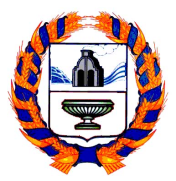 АДМИНИСТРАЦИЯ    БЛАГОВЕЩЕНСКОГО  ПОССОВЕТАБЛАГОВЕЩЕНСКОГО  РАЙОНА  АЛТАЙСКОГО  КРАЯПОСТАНОВЛЕНИЕНаименование программыМУНИЦИПАЛЬНАЯ ПРОГРАММА по социальной поддержке малоимущих граждан и граждан, попавших в трудную жизненную ситуацию на территории муниципального образования Благовещенский поссовет на 2022-2024 годыОсновной разработчикАдминистрация Благовещенского поссовета Благовещенского района Алтайского краяЦель программы- развитие социальной сплочённости и повышение качества жизни населения муниципального образования Благовещенский поссоветЗадачи программы- обеспечение	социальной	поддержки отдельных категорий граждан;- обеспечение потребностей граждан пожилого возраста, инвалидов, а также граждан, оказавшихся в трудной жизненной ситуации, в том числе детей, в социальном обслуживании; -          создание благоприятных условий для жизнедеятельности семьи и детей;- улучшение демографической ситуации; - обеспечение	беспрепятственного	доступа	к объектам социальной инфраструктуры;	Сроки реализации программы 2022 - 2024 годыИсточники финансированияФинансирование Программы осуществляется за счет средств местного бюджета Ожидаемые результаты реализации программы и показатели эффективностиПовышение уровня благополучия населения муниципального образования Благовещенский поссовет Благовещенского района Алтайского края.Наименование мероприятияСроки проведенияСуммы необходимых затрат (тыс. руб.)Суммы необходимых затрат (тыс. руб.)Суммы необходимых затрат (тыс. руб.)Суммы необходимых затрат (тыс. руб.)Суммы необходимых затрат (тыс. руб.)ИсполнителиИсполнителиНаименование мероприятияСроки проведения20222023202320242024Мероприятия по социальной защите пожилых гражданМероприятия по социальной защите пожилых гражданМероприятия по социальной защите пожилых гражданМероприятия по социальной защите пожилых гражданМероприятия по социальной защите пожилых гражданМероприятия по социальной защите пожилых гражданМероприятия по социальной защите пожилых гражданМероприятия по социальной защите пожилых гражданМероприятия по социальной защите пожилых гражданОказание материальной помощи малообеспеченным пенсионерам  в течение года1515151515Администрация Благовещенского поссоветаАдминистрация Благовещенского поссоветаПоздравление юбиляров посёлкав течение года1520202020Администрация Благовещенского поссоветаАдминистрация Благовещенского поссоветаПриобретение ритуальных принадлежностей, в связи со смертью участников ВОВ, тружеников тыла и др.(венки, цветы и т.д.)в течение года510101010Администрация Благовещенского поссоветаАдминистрация Благовещенского поссоветаМероприятия по социальной помощи семье, охране материнства и детстваМероприятия по социальной помощи семье, охране материнства и детстваМероприятия по социальной помощи семье, охране материнства и детстваМероприятия по социальной помощи семье, охране материнства и детстваМероприятия по социальной помощи семье, охране материнства и детстваМероприятия по социальной помощи семье, охране материнства и детстваМероприятия по социальной помощи семье, охране материнства и детстваМероприятия по социальной помощи семье, охране материнства и детстваМероприятия по социальной помощи семье, охране материнства и детстваОказание материальной помощи остро нуждающимся семьям на обследование, лечение за пределами районав течение года5055555555Администрация Благовещенского поссоветаАдминистрация Благовещенского поссоветаОказание материальной помощи остро нуждающимся семьям к школе, приобретение твердого топлива, а также на неотложные нуждыв течение года110120120120120Администрация Благовещенского поссоветаАдминистрация Благовещенского поссоветаМероприятия по организации помощи семьям, попавшим в экстремальные ситуации(пожары, наводнения и т.д.) Мероприятия по организации помощи семьям, попавшим в экстремальные ситуации(пожары, наводнения и т.д.) Мероприятия по организации помощи семьям, попавшим в экстремальные ситуации(пожары, наводнения и т.д.) Мероприятия по организации помощи семьям, попавшим в экстремальные ситуации(пожары, наводнения и т.д.) Мероприятия по организации помощи семьям, попавшим в экстремальные ситуации(пожары, наводнения и т.д.) Мероприятия по организации помощи семьям, попавшим в экстремальные ситуации(пожары, наводнения и т.д.) Мероприятия по организации помощи семьям, попавшим в экстремальные ситуации(пожары, наводнения и т.д.) Мероприятия по организации помощи семьям, попавшим в экстремальные ситуации(пожары, наводнения и т.д.) Мероприятия по организации помощи семьям, попавшим в экстремальные ситуации(пожары, наводнения и т.д.) Оказание материальной помощив течение года454550505050Администрация Благовещенского поссоветаОказание натуральной помощив течение года------Администрация Благовещенского поссоветаОрганизационные мероприятияОрганизационные мероприятияОрганизационные мероприятияОрганизационные мероприятияОрганизационные мероприятияОрганизационные мероприятияОрганизационные мероприятияОрганизационные мероприятияОрганизационные мероприятияОрганизация и проведение мероприятий, посвящённых Дню пожилых людейв течение года100100110110110110Администрация Благовещенского поссоветаОрганизация и проведение мероприятий:Масленица, День Победы, День защиты детей, День Матери, Декада инвалидов, Новогодние мероприятия и другиев течение года210210210210210210Администрация Благовещенского поссовета